Publicado en Murcia el 17/08/2022 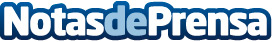 José Ángel Palao galardonado con el ˋATIM's Collector's Choice Award´ de ArtTour InternationalArtTour International Magazine ha incluido al fotógrafo artístico español José Ángel Palao entre  "50+ master artists" reconocidos con el ˋATIM's Collector's Choice AwardˊDatos de contacto:José Ángel Palao608368805Nota de prensa publicada en: https://www.notasdeprensa.es/jose-angel-palao-galardonado-con-el-atims Categorias: Internacional Nacional Fotografía Artes Visuales Educación Premios Universidades http://www.notasdeprensa.es